Zabawy logopedyczne 31.03.2020 r.Każdego dnia powtarzamy ćwiczenia, można wykonywać ćwiczenia na przemian z ćwiczeniami z 26.03.2020 r.Gimnastyka narządów artykulacyjnych. Ćwiczenia możemy robić także przed lusterkiem. Każde ćwiczenia powtarzamy przez 5 min. Ćwiczenia wykonujemy wolno i dokładnie.https://www.mimowa.pl/gimnastyka-buzi-i-jezyka/gry/calusne-zabkihttps://www.mimowa.pl/gimnastyka-buzi-i-jezyka/gry/malarzĆwiczenia oddechoweDmuchanie baniek mydlanych w konfiguracji:długo- krótko- długosłabo- mocno- bardzo mocnoTak, żeby dziecko mogło zobaczyć siłę wydechuPamiętamy, że powietrze nabieramy nosem a wypuszczamy buziąZadanie powtarzamy kilka razyGra w węża- Dziecko siada na krześle z wyprostowanymi plecami.- Ręce kładzie na brzuchu i koncentruje się na poleceniach, które usłyszy od rodzica.- Teraz przez 4 sekundy wciąga powietrze nosem tak, aby czuły, że rośnie mu brzuch.- Następnie jego zadaniem jest powolne wypuszczanie powietrze przez zaciśnięte zęby, tak aby uzyskało jak najdłuższe syczenie węża.Zadanie powtarzamy kilka razy, sprawdzamy czy przy wdechu dziecka podnosi się jego brzuch.Gry utrwalające wywołane głoski – Każde z ćwiczeń powtarzamy kilkakrotnie, dbając o prawidłowe wypowiadanie Tr-Dr. Rodzic czyta wyrazy, dziecko powtarza i przenosi obrazek do napisu. Dzieci wyraźnie powtarzają nazwy pamiętając aby czubek języka dotyka wałka dziąsłowego:https://wordwall.net/pl/resource/858301/logopedia-tr-dr-nag%C5%82osNa jaką głoskę: Rodzić lub dziecko mówi co widzi na obrazku rodzic sprawdza poprawność, rodzic nazywa pokazane głoski a dziecko ma wskazać głoskę na jaką zaczyna się wypowiedziane słowo.https://view.genial.ly/5e7fc23daafed90da9ad9083?fbclid=IwAR1XtVjrBqjgRfLnHb2TxM9IIBFmCaJKehmfx-qQdfkcrivpMy4jH-mtjMsSz, Ż, Cz,DżSYLABY powtarzamy wolno i dokładnie, przed lusterkiem pamiętamy 
o prawidłowej artykulacji. Uśmiechamy się szeroko, robimy dziubek, język uniesiony do góry do wałka dziąsłowego i powtarzamy. Ćwiczenie powtarzamy kilka razy:SZA SZO SZU SZE SZY / ASZA OSZO USZU ESZE YSZY / ASZ OSZ USZ ESZ YSZRZA RZO RZU RZE RZY / ARZA ORZO URZU ERZE YRZYCZA CZO CZU CZE CZY / ACZA OCZO UCZU ECZE YCZY / ACZ OCZ UCZ ECZ YCZDŻA DŻO DŻU DŻE DŻY / ADŻA ODŻO UDŻU EDŻE YDŻY /Sortowanie. Dzieci nazywają obrazki. Mają określić gdzie słyszą głoskę sz: Nagłos – to początek wyrazu, śródgłos – to środek wyrazy a wygłos to koniec wyrazu: https://wordwall.net/pl/resource/861208/logopedia/g%c5%82oska-szGłoska K:Przytrzymaj czubek języka dziecka szpatułką tuż za dolnymi siekaczami 
i lekko popchnij w stronę gardła, prosząc by dziecko powiedziało KA.Za pomocą palca wskazującego lub szpatułki, złap przód języka dziecka 
i przytrzymaj go tuż za dolnymi zębami. Poproś, by powiedziało KA. Jego język będzie chciał unieść przód jak do sylaby [TA], ale przez to, że będziesz go przytrzymywać, uniesie się jedynie jego tylna część i powstanie [KA].Ćwiczcie powtarzanie sylab z punktu 1 na leżąco, z głową mocno odchyloną do tyłu (np. na brzegu łózka) – głowa w tył – język także odrobinę “poleci” ku tyłowi jamy ustnej.Jak najczęściej płuczcie gardło – dokładnie tak samo, jak podczas infekcji robimy to specyfikami na zapalenie gardła. Płuczcie zwykłą wodą, zwracając uwagę, że podczas tej czynności to właśnie tylna część języka “gra” w gardełku dziecka. Uwaga! Róbcie to tylko wtedy, kiedy dziecko potrafi wykonać tę czynność i nie ma obawy, że się zakrztusi. Zawsze musi się to odbywać tylko pod czujnym okiem osoby dorosłej!Znajdź pary i powtarzaj sylaby - /k/. Pamiętamy aby prawidłowo realizować głoskę K, Ćwiczenie możemy powtórzyć parę razy:https://wordwall.net/pl/resource/1052997/logopedia/znajd%c5%ba-pary-i-powtarzaj-sylaby-k-Głoska /k/ w nagłosie wyrazu czyli na poczatkuhttps://wordwall.net/pl/resource/1133234/logopedia/g%c5%82oska-k-w-nag%c5%82osie-wyrazuGłoska W i FĆwiczenia:- przygryzanie dolnej wargi górnymi zębami; - „czesanie” dolnej wargi górnymi zębami; - zasłanianie zębów wargami.Powtarzamy sylaby, przedłużając wymowę głosek (w, f): fa, fo, fe, fu, fi, fy a-fa, o-fo, e-fe, u-fu, i-fi, y-fy af, of, ef, uf, if, yf faf, fof, fef, fuf, fif, fyf wa, wo, we, wu, wi, wy a-wa, o-wo, e-we, u-wu, i-wi, y-wy wa-fa, wo-fo, we-fe, wu-fu, wi-fi, wy-fy waf, wof, wef, wuf, wif, wyfUtrwalamy W i F - głośno nazywaj obrazki. Klikamy po kolei na numery. Rodzić głośno mówi jaki obrazek się pokazuje – Dziecko nazywa. 
W drugiej rundzie role mogą się odwrócić – to dziecko mówi pierwsze 
a rodzić koryguje jego wymowę: https://wordwall.net/pl/resource/1084588/logopedia/utrwalamy-w-i-f-g%c5%82o%c5%9bno-nazywaj-obrazkiGłoska T:mycie górnych zębów od wewnątrz,zlizywanie miodu, kremu czekoladowego z wewnętrznej strony górnych zębów,liczenie zębów (dotykanie czubkiem języka kolejno zębów na górze)malowanie sufitu w buziwinda - dotykanie czubkiem języka na przemian górnych i dolnych zębówkląskanieRysujemy na kartce kolorowe samochody, piszemy na nich poniższe sylaby – bawimy się w wyścigi samochodowe, cały czas powtarzając sylaby na samochodzie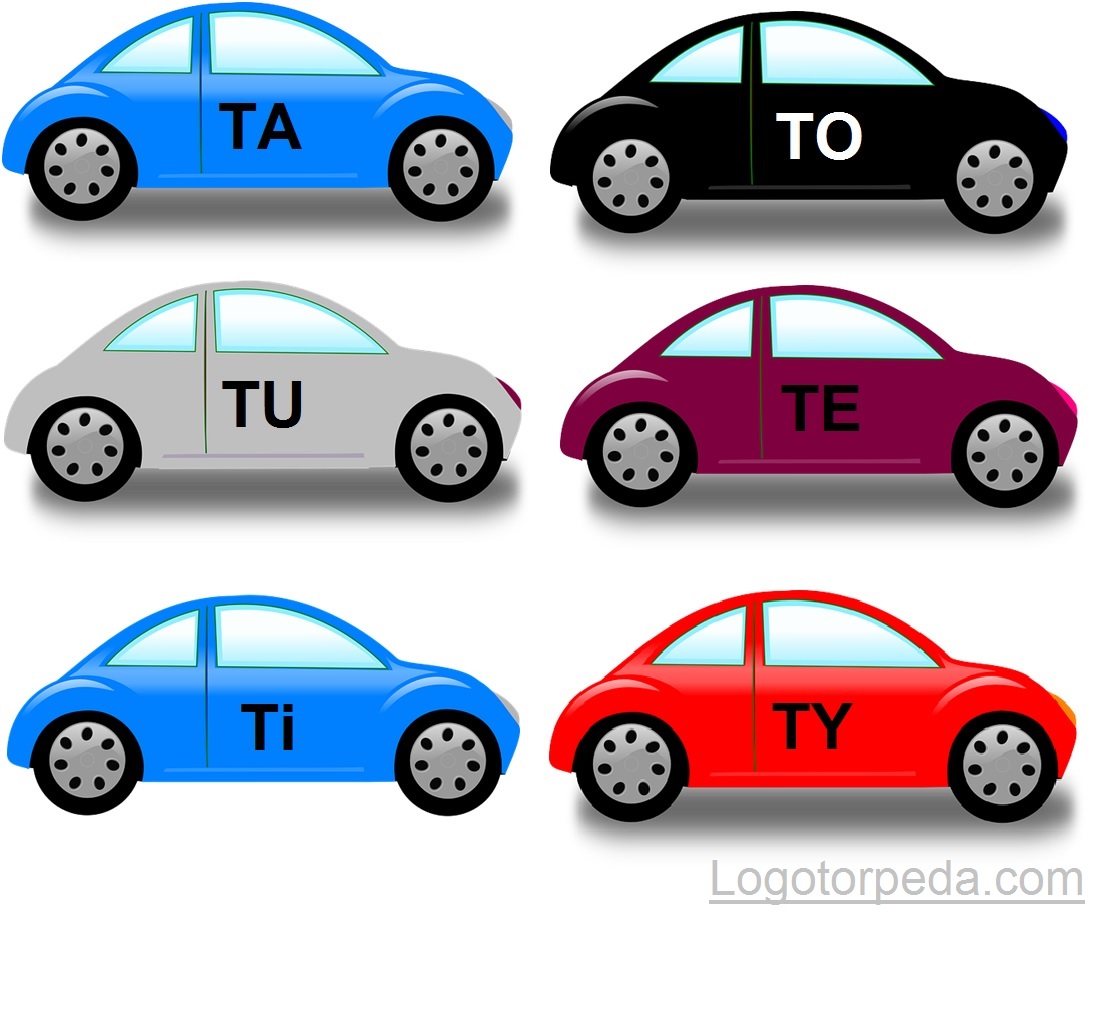 Ćwiczenia grafomotorykiZadanie to kształtuje umiejętności uważnego patrzenia - spostrzegawczość; rozwija sprawność manualną, myślenie i koncentracje uwagi. Rodzic czyta nazwy, dziecko powtarza i łączy napis z pojazdemhttps://wordwall.net/resource/1046283/usi%c4%85d%c5%ba-przed-lustrem-i-wykonuj-wylosowane-%c4%87wiczenia-powodzenia-Zadanie to kształtuje umiejętności uważnego patrzenia - spostrzegawczość; rozwija sprawność manualną, prawidłowy chwyt kredki, przygotowuje 
do nauki pisania; rozwija pamięć, myślenie i koncentracje uwagi. Słuchanie wierszyka i ćwiczenie rysowania. Dzieci mogą powtarzać słowa wierszyków.Biedronkahttps://www.youtube.com/watch?v=bTypDkh-nEc&list=PLn3ozp_pWTCpn1jo2zK9-nmyqCivCvZwL&index=2&t=0sKwiatekhttps://www.youtube.com/watch?v=q1DFZOEADA4&list=PLn3ozp_pWTCpn1jo2zK9-nmyqCivCvZwL&index=8 Motylhttps://www.youtube.com/watch?v=kZ9yZ72-3vw&list=PLn3ozp_pWTCpn1jo2zK9-nmyqCivCvZwL&index=15Ślimakhttps://www.youtube.com/watch?v=vEiJP0v3xF4&list=PLn3ozp_pWTCpn1jo2zK9-nmyqCivCvZwL&index=12Rysuj po śladzie i pokoloruj dołączone obrazki – Bocian, gąsienica